UNIVERSIDAD AUTÓNOMA DE SINALOA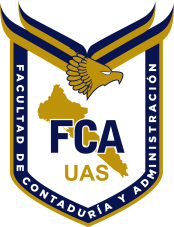 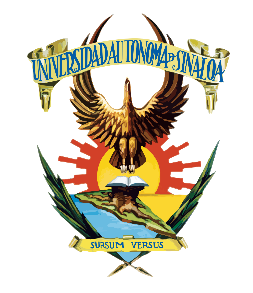 FACULTAD DE CONTADURÍA Y ADMINISTRACIÓNMUESTRA DE PESEBRES NAVIDEÑOS 2021 - MIÉRCOLES 15 DE DICIEMBREREGISTRO DE PARTICIPANTES
NOTA: El Comité Organizador no se hace responsable de los accidentes que puedan ocurrir, antes, durante y después del evento. Por eso se recomienda conocer su estado físico y mental para poder participar.Es importante enviar por correo electrónico este documento a Abel.alvarez@fca.uas.edu.mx  y verificar bien SU NUMERO DE CUENTA, ES NECESARIO ESTAR REGISTRADO EN EL SISTEMA SIIFCA, porque estos datos se tomarán en cuenta para enviar las constancias electrónicas.NUM. CTAAPELLIDOSNOMBREGDOGPOAULACARRERACORREO 1 2 3 4 5 6 7 89101112131415CELULAR DEL LIDER DEL EQUIPO: CELULAR DEL LIDER DEL EQUIPO: CELULAR DEL LIDER DEL EQUIPO: NOMBRE DEL EQUIPO: